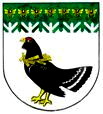 от 26 мая 2021 года № 242Об установлении льготных тарифов на тепловую энергию (тепловую мощность) на территории Мари-Турекского муниципального района Республики Марий ЭлВ соответствии с Федеральным законом от 06 октября 2003 г.
№ 131-ФЗ «Об общих принципах организации местного самоуправления
 в Российской Федерации», Законом Республики Марий Эл от 04.12.2017 года № 61-З «О льготных тарифах на тепловую энергию на территории Республики Марий Эл и наделении органов местного самоуправления государственными полномочиями Республики Марий Эл», указом Главы Республики Марий Эл от 14 декабря 2020 г. № 238 «Об утверждении  предельных (максимальных) индексов изменения размера вносимой гражданами платы за коммунальные услуги в муниципальных образованиях в Республике Марий Эл на период с 1 января 2021 г. по 1 января 2025 г.», Уставом Мари- Турекского муниципального района Республики Марий Эл, администрация  Мари- Турекского муниципального района  п о с т а н о в л я е т:Установить и ввести в действие с 1 июля 2021 года прилагаемые льготные тарифы на тепловую энергию для собственников и нанимателей жилых помещений в многоквартирных жилых домах на территории Мари- Турекского муниципального района Республики Марий Эл. Осуществлять возмещение выпадающих доходов теплоснабжающим организациям, возникших в результате установления льготных тарифов на тепловую энергию, в виде субсидий из бюджета Мари - Турекского муниципального района Республики Марий Эл.3. Признать утратившим силу постановление администрации Мари- Турекского муниципального района от 4 июня 2020 года №228 «Об установлении льготных тарифов на тепловую энергию на территории Мари- Турекского муниципального района.4. Опубликовать настоящее постановление в районной газете «Знамя» и разместить на официальном сайте Мари - Турекского муниципального района в информационно-коммуникативной сети «Интернет»5. Настоящее постановление вступает в силу с 1 июля 2021 года.6. Контроль за исполнением настоящего постановления возложить на заместителя главы администрации Мари- Турекского муниципального района Ложкину Л.А.Льготные тарифы на тепловую энергию (тепловую мощность) для собственников и нанимателей жилых помещений в многоквартирных и жилых домах на территории Мари-Турекского муниципального районаРеспублики Марий ЭлСправочно:Расчет стоимости 1 куб.м.  горячего водоснабжения 43,25 руб. /куб.м.+ (0,068 Гкал/куб.м.х1885,90руб./Гкал) =  171,49 руб./ куб.м.МАРИЙ ЭЛ РЕСПУБЛИКЫНМАРИЙ ТУРЕК МУНИЦИПАЛЬНЫЙ РАЙОНЫНАДМИНИСТРАЦИЙЖЕАДМИНИСТРАЦИЯМАРИ-ТУРЕКСКОГО МУНИЦИПАЛЬНОГО РАЙОНАРЕСПУБЛИКИ МАРИЙ ЭЛАДМИНИСТРАЦИЯМАРИ-ТУРЕКСКОГО МУНИЦИПАЛЬНОГО РАЙОНАРЕСПУБЛИКИ МАРИЙ ЭЛПУНЧАЛПОСТАНОВЛЕНИЕПОСТАНОВЛЕНИЕ  Глава администрации        Мари-Турекского  муниципального районаС.Ю. РешетовПРИЛОЖЕНИЕк постановлению администрацииМари - Турекскогомуниципального районаот 26 мая 2021 г. № 242№ п/пНаименование ресурсоснабжающей организации, наименование услугиЕд.изм.Льготный тариф(с НДС)1.Тепловая энергия, используемая на подогрев воды в целях предоставления коммунальной услуги по горячему водоснабжениюТепловая энергия, используемая на подогрев воды в целях предоставления коммунальной услуги по горячему водоснабжениюТепловая энергия, используемая на подогрев воды в целях предоставления коммунальной услуги по горячему водоснабжениюООО «Марикоммунэнерго»руб./Гкал1885,902.Тепловая энергия для отопления многоквартирных домов и жилых домовТепловая энергия для отопления многоквартирных домов и жилых домовТепловая энергия для отопления многоквартирных домов и жилых домовМногоквартирные и жилые дома до 1999 года (включительно)Многоквартирные и жилые дома до 1999 года (включительно)Многоквартирные и жилые дома до 1999 года (включительно)ООО «Марикоммунэнерго» 1-этажные домаруб./Гкал1103,192-этажные домаруб./Гкал1115,693-4 этажные домаруб./Гкал1850,285-9 этажные домаруб./Гкал2115,51Для многоквартирных домов и жилых  домов, оборудованных  общедомовыми приборами учета  тепловой энергии руб./Гкал2190,94